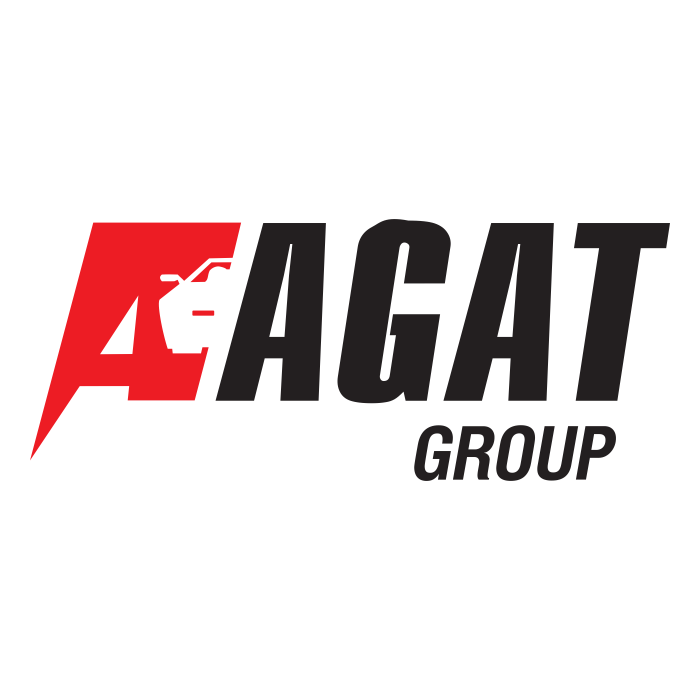 Требуется специалист на стартовую позицию в Департамент Закупок Группы компаний «Агат». https://agat-group.com/about/Готовы  рассмотреть кандидатов без опыта, научим  и покажем. Работа с поставщиками, договорами, документами. Ищем мальчиков и девочек, готовых начать карьеру в крупном автомобильном холдинге. Условия – график 5/2 с 9 до 18 часов. Оклад на испытательный срок 3 месяца 45 000 рублей, далее 50 000 рублей при успешном прохождении испытательного срока. Почта для связи, направляйте резюме: s.dzhmukhadze@agatgroup.com